Виховує все: люди, речі, явища, але перш за все, люди. З них на першому місці — батьки і педагоги.                                                                                                                  А. Макаренко             Класний керівник - це особа, яка за дорученням народу має повсякденний доступ до найдорожчого народного багатства - душі, розуму, почуттів дітей,підлітків і юнаків. Перед ним, з одного боку, моральні цінності, створені,вистраждані протягом століть, з другого - багатство народу, його майбутнє,його надія - молоде покоління. Класний керівник творить найбільшебагатство суспільства - Людину...                                                          В. О. Сухомлинський           Учитель… Класний керівник… Це посада чи покликання? Яким має бути сучасний педагог? Єдине, що можу сказати із певністю, - творцем, який дуже сильно любить своє творіння, дітей.             Справжній учитель - класний керівник повинен обов’язково захоплюватись своєю роботою, бути людяним і щирим у спілкування з дітьми. А якщо Бог наділив учителя ще й фантазією та артистизмом, то кожна зустріч із дітьми – радість.            «Не можна пізнати дитину, не люблячи, не поважаючи її гідності. Тільки та школа має майбутнє, яка поважає в дитині Людину. Учительська професія - це людинознавство, постійне проникнення у складний духовний світ людини, яке ніколи не припиняється. Прекрасна риса — повсякчас відкривати в людині нове » - говорив видатний педагог В.О.Сухомлинський. Я не перестаю захоплюватися творчістю, безмежною любов'ю до дітей цієї людини, чиї погляди на навчання і виховання дітей завжди були і будуть актуальними і корисними і до них я завжди звертаюся у своїй педагогічній діяльності.       Благородство праці педагога найбільш втілене в роботі класного керівника, сила впливу якого на вихованців, їхніх батьків і на життєдіяльність усього коллективу учнів є досить вагомою. Класний керівник - це особистість, індивідуальність, це любов і повага, це вдумливість психолога, це організаторські, комунікативні професійні здібності, це оптимізм життєвої мудрості, це нелегка праця розуму і серця.           Моє покликання – педагог… Чим більше я працюю класним керівником, тим більше відчуваю відповідальність. Відповідальність тому, що мені довірили маленьку душу, а я повинна виховати Людину ."Моє професійне кредо: Педагогу повинні бути притаманні якості близькі до материнських. Як мати віддає своїм дітям все найкраще, так і педагог вкладає свою душу в учнів. У цьому внутрішній зміст професії"У своїй роботі з дітьми я маю певні принципи й закони, яких я  постійно намагаюсь  дотримуватись: 1. Безмежно любити  дітей.2. Ніколи не будь нудним.3. Йди вперед, не зупиняйся.4. Не будь байдужим.5. Завжди шукай “ нове ”.6. Не нервуй.7. Веди здоровий спосіб життя.8. Не думай про минуле, не бійся майбутнього.9. Не марнуй часу.10. Будь вимогливим.Сучасний класний керівник поєднує в своїй роботі цілу низьку" професій".Я – референт, адже є представником інтересів класного колективу перед адміністрацією навчального закладу.Я – криейтор, який створює власну програму розвитку класного колективу. Я – психолог, що будує виховну роботу з урахуванням особливостей класного колективу. Я – коректор, який забезпечує педагогічний супровід дітей із різними типами поведінки.Я – модератор – керівник виховного процесу роботи з батьками. Я – креатор, тому що формую креативний простір класного колективу. Я – продюсер, що створює умови для організації змістовного дозвілля.            На мою думку, діяльність класного керівника дуже цікава, багатогранна, трудомістка. Вона пов’язана з непередбаченими труднощами, невдачами, навіть розчаруваннями. Але коли бачиш, як на твоїх очах  виростає  Людина, як збагачується її духовний світ, як дитина починає усвідомлювати своє місце в житті, а у вирішенні проблем шукає підтримки в тебе і вдячна за це, забуваєш про прикрощі, а душу наповнює почуття глибокого задоволення. Сподіваюсь, що моя любов зігріє їх серця та торкнеться дитячих душ.Анотація педагогічного досвідуТема: "Виховання всебічно розвиненої творчої високоморальної      особистості -патріота України."Автор: Лебєдь Тетяна  ВасилівнаАдреса: КЗ "Нікольська загальноосвітня школа І-ІІІ ступенів №1                  імені Якименка А.Д. Нікольської районної ради Донецької області "       опорна школаРоки вивчення: 2015-2017Форма узагальнення: Опис. Мультимедійна презентація досвідуДевіз моєї роботи як класного керівника- виховувати означає готувати до життя          Процес становлення незалежної демократичної України з її прагненням стати повноправним членом європейської спільноти передбачає, на мій погляд, всебічне утвердження в суспільному та індивідуальному житті загальнолюдських та духовних цінностей. Тому мені  так зрозуміла мета сучасного освітнього процесу: не тільки сформувати необхідні компетенції, надати ґрунтовні знання з різних предметів, а також формувати громадянина, патріота, інтелектуально розвинену, духовно і морально зрілу особистість, готову протистояти асоціальним впливам, вирішувати особисті проблеми, творити себе і оточуючий світ.       Щоб досягнути поставленої  мети я  прагну працювати творчо ,але завжди пам’ятаю слова В.Сухомлинського: «Якою талановитою не була б людина, але якщо вона не вчиться на досвіді інших, то ніколи не буде хорошим педагогом». Завжди цікавлюсь творчими здобутками колег-педагогів та користуюсь їх порадами . Прагну самокритично оцінювати свою діяльність, її результати, намагаюся швидко адаптуватися в умовах соціальних змін. І вірю, що   успіх приходить лише до того, хто його прагне, хто вміє максимально використати все найкраще із власних внутрішніх ресурсів, поєднавши їх із здобутками колег.     Метою моєї роботи як класного керівника  є створення моделі виховної  системи в  класі на основі громадянських та загальнолюдських цінностей, яка б забезпечила формування морально-духовної життєво-компетентної особистості, гідного громадянина України, патріота, сім’янина, професіонала, готового до життя і праці в сучасному інформативному суспільстві.Отже метою є виховання молодої людини - патріота України, готового самовіддано розбудовувати її як суверенну, демократичну, правову і соціальну державу, виявляти національну гідність, знати і цивілізовано відстоювати свої громадянські права та виконувати обов'язки, сприяти громадянському миру і злагоді в суспільстві, бути конкурентоспроможним, успішно самореалізуватися в соціумі як громадянин, сім'янин, професіонал, носій української національної культури. Передача молодому поколінню соціального досвіду, багатства духовної культури народу, його національної ментальності, своєрідності світогляду і на цій основі формування особистісних рис громадянина України: національної свідомості, розвинутої духовності, моральної, художньо-естетичної, правової, трудової, фізичної, екологічної культури, розвиток індивідуальних здібностей, таланту.           Актуальність досвідуАктуальність досвіду зумовлена завданнями національної системи виховання, регламентованими Конституцією України, Законом України  “Про загальну середню освіту”,  Національною доктриною розвитку освіти, Концепцією виховання дітей та учнівської молоді в національній системі освіти, “Основними орієнтирами виховання учнів 1-11-х класів загальноосвітніх навчальних закладів України”, іншими нормативно-правовими документами.     Обрана тема актуальна, оскільки її дослідження й апробація  в опорній школі  як закладі нового типу має важливе значення  у забезпеченні найнеобхідніших умов для розвитку й саморозвитку особистості, формування системи компетентностей, активної громадянської позиції, здатності до самореалізації й життєвого проектування. Суть досвіду в реалізації особистісно-діяльнісного підходу до управління  виховним процесом, який передбачає:вироблення сучасної моделі виховної системи класу нового типу на концептуальних засадах;визначення мети, завдань і проектування програми розвитку й саморозвитку особистості школяра;навчально-матеріальне, науково-методичне і психологічне забезпечення педагогічного процесу;створення системи управління на демократичних засадах, удосконалення структури органів самоврядування;оптимізацію виховного процесу шляхом використання ідей психолого-педагогічної науки, перспективного досвіду, упровадження інноваційних технологій, форм та методів виховання.    Теоретична базаТеоретичну основу досвіду становлять висновки з філософських, психологічних і педагогічних досліджень, присвячених: теоретико-методологічним засадам особистісно-орієнтованого (Б. Братусь, О.Киричук, С. Подмазін, С. Смирнов та ін.), діяльнісного (І. Бех, С. Рубінштейн та ін.), компетентісного (Л. Ващенко, О. Савченко, А. Хуторський та ін.), системно-цільового (Ю. Конаржевський, М. Поташник, Є. Павлютенков та ін.) підходів; теоретичні засади науково-методичного супроводу інноваційної діяльності педагогічних та керівних кадрів (О.Козакова, Н.Рибникова, Т. Сорочан та ін.).Сутність та характерні риси виховної системи як об’єкту управління розглядають І. Бех, В. Караковський, Л. Новикова, В. Сластьонін, Г. Сорока та ін.Основні аспекти організації науково-методичної роботи розкриті в творчих доробках вітчизняних та зарубіжних учених: І. Жерносека, В. Маслова, М. Поташника та ін.Проблемі моніторингу присвячені дослідження вітчизняних та зарубіжних учених Н. Крупеніної, Т. Лукіної, О. Касьянової , Г. Єльнікової та ін.Провідна ідея досвідуСформувати високоінтелектуальну, морально-духовну, компетентну особистість, здатну до саморозвитку й самореалізації в соціумі, проектування свого життя, можливо, якщо забезпечити цілісність і системність управління виховним процесом, забезпечити ефективність реалізації моделі виховної системи класу  в умовах особистісно-діяльнісного підходу. Новизна досвідуНовизна досвіду полягає у розробці  сучасної моделі виховної системи класу та виробленню механізму її реалізації в умовах особистісно-діяльнісного підходу.Психологічне забезпечення виховного процесу дозволяє класному керівникові максимально реалізовувати можливості, потреби та інтереси дитини, формувати високоінтелектуальну особистість, духовно багату, фізично розвинену, здатну до саморозвитку, самовдосконалення й самореалізації в нових соціальних умовах.          Вид досвіду  - раціоналізаторський. Організаційно забезпечуючи виховну діяльність, я прагну, щоб формування суспільної свідомості, громадянської позиції, духовності та культури учнів здійснювалось у відповідності з потребами гуманізації, демократизації суспільного життя, інтересами суверенної України та світової співдружності народів. Сьогодні у стінах школи формується світоглядна позиція та ціннісні орієнтації майбутніх громадян України, учням надаються широкі можливості для опанування основами наук, багатством національної та світової культури, створено умови для вільного і гармонійного розвитку та індивідуального самовдосконалення. Виховна робота в  у цілому спрямована на виховання нового покоління українців і створення умов для повного виявлення і утвердження національної самосвідомості через творчу активну особисту ініціативу.           Ведуча педагогічна ідея досвіду: особистісне зростання кожного вихованця;духовний та інтелектуальний розвиток учнів;засвоєння морально-етичних заповідей ;удосконалення пізнавальних, організаторських та творчих умінь і навичок учня;реалізація творчих здібностей вихованців;досягнення успіху у справі;професійна визначеність кожного випускника.   Результативність і дієвість визначається позитивними змінами, які простежуються в особистісному розвитку учнів, зростанні їх соціальної активності й громадянської позиції, здатності до соціалізації в життєвому просторі. Цілеспрямоване управління виховним процесом сприяє розвитку й саморозвитку школяра, формуванні його інтелекту й духовності, громадянських якостей, виробленню системи компетентностей та їх практичного використання  в проектуванні свого життя.В чому полягає моя методологічна позиція класного керівника?         В роботі вважаю головним забезпечення розвитку особистості кожної дитини, її творчого потенціалу. Відносини з дітьми будую на принципах співробітництва, співтворчості і пам’ятаю, що вчитель може допомогти дітям розвивати почуття прекрасного, пробудити творчі сили.        Усвідомлюючи, що класний керівник є для підростаючого покоління духовним посередником між суспільством і дитиною, прагну створити сприятливі умови для формування особистості, внести необхідні корективи у процес виховання, скоординувати зусилля педагогів, сім’ї , соціуму. В своїй роботі керуюсь принципом:  допомогти дитині знайти свій шлях до успіху, створити умови, у яких вона розкриватиме свої здібності, творитиме своє життя, зростатиме духовно, творчо, інтелектуально й самовдосконалюватиметься.        Розуміючи важливість виховної діяльності класного керівника, відповідально виконую свої обов’язки, докладаю всіх зусиль, щоб виховання підлітків відбувалось в атмосфері добра і творчості, взаємодопомоги і взаємоповаги, доброзичливості та толерантності. У своїй діяльності використовую різноманітні традиційні та інноваційні форми виховної діяльності - головне, щоб вони давали бажаний результат.Форми виховної роботи : етичні бесіди; усні журнали; заочні подорожі;читацькі конференції; відвідування спектаклів, кінофільмів, концертів, музеїв, виставок;прес-конференції та зустрічі "За круглим столом";інсценування;КВК;робота гуртків, засідання гуртківкласні години;зустрічі з відомими людьми,екскурсії;обговорення книг;читацькі конференції, бібліотечні уроки; диспути тематичні; розважальні вечори і ранки;свята;змагання (спартакіади), турніри; виставки, конкурси;колективні творчі справи та ін.          Розроблена й успішно реалізується модель виховної системи класу «Мій життєвий проект», що являє собою сукупність взаємозв’язаних компонентів, спрямована на розвиток й саморозвиток особистості, формування її життєвих компетентностей засобами виховання згідно Основних орієнтирів виховання учнів 1-11 класів загальноосвітніх навчальних закладів України.               Зміст виховання реалізується за основними напрямами:ціннісного ставлення особистості до суспільства і держави;ціннісного ставлення до людей;ціннісного ставлення до себе;ціннісного ставлення до природи;ціннісного ставлення домистецтва;ціннісного ставлення до праці.Пріоритетними напрямками виховної роботи класного керівника є:виховання патріотизму;право-виховна робота з школярами;розвиток самосвідомості та культури самовиховання та самоосвіти;прилучення учнів до головних духовних цінностей   Батьківщини;формування морального обліку громадянина України;формування навичок здорового способу життя;розвиток творчих здібностей та трудових навичок учнів.                                        Виховання патріотизму     Пріоритетним у вихованні підростаючого покоління вважаю патріотичне виховання учнів, тому велику увагу приділяю вихованню в них національної свідомості. Проведення бесід  з даної тематики, знайомство з історичним минулим та сьогоденням нашої Батьківщини, з подіями Великої Вітчизняної війни формують у школярів почуття гордості  та відповідальності за країну в якій ми живемо.Тому я намагаюсь постійно наголошувати, що їм, сьогоднішнім школярам, належить будувати вільну незалежну державу і жити в ній. А тому від того, як вони працюватимуть у майбутньому, залежить і майбутнє України. Це примушує учнів міркувати над тим, що людині слід думати не тільки, як прожити самому особисто, але й відповідати за життя своєї держави.             Дуже сильний педагогічний вплив має така форма роботи, як відвідування ветеранам. Був проведений  виховний захід  "День пам'яті та надії" ,мета якого виховувати в учнів повагу до історичного минулого, патріотизм, мужність, сміливість, вчити брати приклад із людей, які захищали Батьківщину, розвивати високоморальні та  етичні норми поведінки. Учням класу випала честь прийняти участь у  почесній варті біля Вічного вогню  9 травня. Провівши бесіду з учнями після святкування Дня Перемоги відчувалося захоплення школярів подвигом захисників Вітчизни, я відчула прилив  доброти, співчуття, людяності, ввічливості, милосердя до людей похилого віку, їхніх слабостей і страждань.                               Право-виховна робота з школярамиОднією з необхідних умов перетворення України у справжню правову державу є підвищення рівня правової освіти населення , у першу чергу молоді. Чимало роблять для цього засоби масової інформації, громадські організації, правоохоронні органи. Але найважливіше місце тут займає школа. Право-виховна робота в нашому класі починається з профілактичної роботи,особливістю якої є її двосторонність: по-перше з боку класного керівника,по-друге з боку учнів .На початку кожної чверті проводимо засідання круглого столу,метою якого є складання та обговорення виконання правил  для учнів. Проводяться цикли  виховних заходів на правову тематику ( бесіди, години спілкування , ігрові моменти).Нариклад: " Я- дитина і маю права "  та "Я- учень та маю обов'язки" Я- відповідаю за свої вчинки."Класно-колективне життя учнів організується учнівським самоврядуванням. Учні охоплені постійними та тимчасовими дорученнями. З боку вчителя ведеться постійна індивідуальна робота з учнями та батьками.Але найважливішим завданням є  створення дружнього учнівського колективу, в якому панує доброзичливий рівноправний  мікроклімат. Тому ми вчимося дотримуватись всіх правил людського співіснування ,а не тільки вимог дотримання законів, визначених нормативними документами.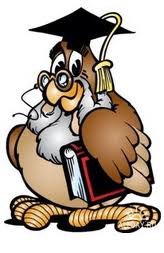                           Система моральних цінностей людини       Завдання вчителя – створювати всією системою засобів виховного впливу такі моральні відносини, при яких би дитина переживала задоволення від того, що вона своїми вчинками, своєю поведінкою приносить радість людям, творить добро для них. Це – азбука морального виховання.       Завдання морального виховання в школі - формування національної свідомості й самосвідомості, прагнення жити в гармонії з природою, свідомої дисципліни, обов'язку та відповідальності, поваги до закону, до старших, до жінки.       Сімейні цінності - моральні основи життя сім'ї, стосунки поколінь, закони подружньої вірності, піклування про дітей, пам'ять про предків та ін. Цінності особистого життя мають значення насамперед для самої людини, визначають риси її характеру, поведінку, стиль приватного життя та ін. Формування національної свідомості та самосвідомості передбачає: виховання любові до рідної землі, до свого народу, готовності до праці в ім'я України, освоєння національних цінностей (мови, території, культури), відчуття своєї причетності до розбудови національної державності, патріотизм, що сприяє утвердженню національної гідності, залучення учнів до практичних справ розбудови державності, формування почуття гідності й гордості за свою Батьківщину (фрагменти національних свят).Патріотичні почуття зміцнює морально-патріотичне виховання, покликане виробляти глибоке розуміння громадянського обов'язку, готовність вивчати бойові традиції та героїчні сторінки історії народу, його Збройних сил. З цією метою у класі проводяться:класна година до річниці визволення Донбасу від фашистських загарбників;виховний захід з тематики Чорнобильської трагедії; участь у конкурсі "Квіткова композиція" та у конкурсі малюнків, присвячених  Дню визволення селища;класна година до Дня Партизанської слави (22 вересня);спортивне свято, приурочене до Дня Захисника Вітчизни, козацькі забави;класні години присвячені Незалежності України ;під час весняних та осінніх канікул проведимо  екскурсії до Краєзнавчого музею, до парку та цікавими місцями селища;була оформлена виставка  учнівських робіт-листівок" Мій дідусь - герой" до Дня Перемоги,;регулярно організовується перегляд кінофільмів про героїчне минуле періоду ВВВ, відеороліків до пам’ятних дат;уроку мужності до  Дня Перемоги: "День пам'яті та надії";учні  класу беруть активну участь у акції "Ветеран живе поруч".Учні класу є активними учасниками тижнів толерантності, Днів гуманного ставлення до людей, хворих на СНІД.          Моральні почуття старшокласників формуються й розвиваються під впливом фактів і явищ навколишнього середовища, художньої літератури, кіно, телебачення. Завдання педагогів – спрямувати ці впливи на правильний шлях, на спонукання вихованців до вияву найблагородніших переживань громадської честі, справедливості, любові до Вітчизни, до народу, до праці на благо суспільства.Учителі не можуть не зважати і на той факт, що при умові нормального розвитку школярів у роки їх юності починає виявлятися чисте і благородне почуття любові, яке відбивається на всьому духовному житті людини. Головне у вихованні учнів – добиватися, щоб самі учні прагнули до моральної чистоти.Вся система методів морального виховання, які застосовуються у класі (бесіди, обговорення- диспути, громадська діяльність та ін), має бути спрямована на розвиток самосвідомості учнів, на самовиховання і самовдосконалення.У розвитку моральності важливе місце належить національній свідомості дитини (і зрілої людини). О. Вишневський виділяє щонайменше три етапи, які накладають на цю свідомість помітний відбиток, збагачують її зміст.Перший етап (етнічне самоусвідомлення) - першооснова, коріння патріотизму. Етнізація дитини починається з раннього періоду життя в сім'ї, з маминої колискової, з бабусиної казки, з участі у народних звичаях та обрядах, із народної пісні, причетності до народної творчості. ( У класі систематично проводяться класні години " За народним календарем " та учні активно беруть участь у загальношкільний заходах за цією тематикою.)Другий етап (національно-політичне самоусвідомлення) - припадає переважно на підлітковий вік і передбачає усвідомлення себе як частини нації. До найважливіших моментів цього етапу національного виховання належать відновлення історичної пам'яті та формування почуття національної гідності.Третій етап (громадсько-державне самоусвідомлення) - передбачає формування правильного розуміння понять патріотизму й націоналізму, виховання поваги до національно-культурних цінностей інших народів, прищеплення почуття національної, расової, конфесійної толерантності.          Великі можливості для формування моральної самосвідомості закладені в неписаних законах лицарської честі, що передбачають: виховання любові до батьків, до рідної мови, вірність у коханні, дружбі, побратимство, готовність захищати слабших, піклуватися про молодших, зокрема дітей; шляхетне ставлення до дівчини, жінки, бабусі; непохитну вірність ідеям, принципам народної моралі та духовності; відстоювання повної свободи і незалежності особистості, народу, держави; турботу про розвиток народних традицій, звичаїв, обрядів, бережливе ставлення до рідної природи, землі.           Моральне виховання в класі спрямоване на прищеплення та розвиток моральних якостей, міцних переконань, забезпечення виконання учнями Статуту школи, правил поведінки для учнів, виховання в учнівської молоді інтересу до вивчення свого родоводу, національних, релігійних традицій.                 Учні класу є постійними учасниками благодійних акції,які проводяться у школі(наприклад : збір пластиковихпробок для виготовлення протезів ).            Важливим у моральному вихованні є святкування дат народного календаря.             Після здобуття Україною незалежності в життя і побут народу входять такі знаменні свята й урочистості, як День Незалежності України (24 серпня), День Конституції України (28 червня), День Соборності України (22 січня), День Захисника Вітчизни (14 жовтня)та ін. Народний календар поповнюється загальнонаціональними святами: День Знань, День Матері, День Батька, День Родини. Є в народному календарі дати, пов'язані з релігійними святами: День Андрія, День Миколи, Щедрий Вечір, Святвечір, Різдво, Водохреща, Стрітення, Великдень, Івана Купала, Покрови Матері Божої тощо.             Складова народного календаря - родинний календар, який охоплює важливі дати, віхи життя сім'ї, кожного її члена (дні народження членів сім'ї, ювілеї весілля батька і матері, бабусі й дідуся).             Мислителі різних віків трактували поняття моральності по-різному. Ніцше вважав: "Мораль – це перевага людини перед природою".            В. О. Сухомлинський говорив про те, що необхідно займатись моральним вихованням дитини, навчати "вмінню відчувати людину". Василь Олександрович говорив: "Ніхто не вчить маленьку людину: "Будь байдужим до людей, ламай дерева, попирай красу, вище за все став своє особисте. Все діло в одній, в дуже важливій закономірності морального виховання. Якщо людину вчать добру – вчать уміло, розумно, вимогливо, в результаті буде добро. Вчать злу (дуже рідко, але буває і так), в результаті буде зло. Не вчать ні добру, ні злу – все одно буде зло, тому що і людиною її треба зробити".           Важко назвати щось більш важливе для людини, ніж її взаємини з іншими людьми. Від характеру цих взаємин багато що залежить в нашому житті: настрій, моральне самопочуття, працездатність тощо. Стосунки з оточуючими дають можливість бачити суть свого існування, усвідомлювати себе як частку людського суспільства. За останні роки в Україні проблема морального виховання молоді частіше привертає все більше уваги. Адже вирішення даної проблеми має забезпечити високий розвиток особистості незалежно від того, в якій галузі їй доведеться працювати.Формування навичок здорового способу життя.        В народі кажуть "Або ви турбуєтесь про своє здоров’я, або воно потурбує вас." У сучасному суспільстві життя й здоров’я людини визначаються як найвищі людські цінності. Батьків і педагогів сьогодні надзвичайно хвилює питання допомогти дітям бути здоровими, сильними, витривалими. Адже, на жаль, несприятливі соціально-економічні умови сучасної України, важка екологічна ситуація, інформаційне перенасичення та інтенсифікація навчального процесу викликають тенденції до погіршення здоров’я дітей і учнівської молоді.       Здоров’я цієї вікової групи особливо важливо, тому що, за оцінкою фахівців, приблизно 75% хвороб дорослих є наслідком умов життя в дитячі та юнацькі роки. Майже 90% дітей, учнів, студентів мають відхилення в здоров’ї, а більше 50% - незадовільну фізичну підготовку. Україні необхідно покоління з високим рівнем освіченості, культури і здоров’я, здатне сприймати загальнолюдські цінності, творчо, продуктивно та довго діяти в будь-якій галузі соціальної практики.         Головне завдання дорослих полягає в тому, щоб сформувати в українців свідоме ставлення до власного здоров’я. Утвердження загальнолюдських цінностей, збереження здоров’я громадян України є винятково актуальною проблемою сьогодення.      Тому метою своєї діяльності вважаю збереження і підвищення рівня здоров’я учнів, формування здорового способу життя, готовності до подолання труднощів життя.       Мета реалізується через наступні завдання:виховання потреби і умінь самостійно займатися фізичною культурою і спортом;розширення функціональних можливостей організму і укріплення здоров’я;формування культури здорового способу життя учнів як у навчальний, так і позаурочний час;формування особистісно-ціннісного ставлення до здоров’ю та усвідомленої потреби у здоровому способу життя.        Разом з учнями ми  активно беремо участь у загальношкільних заходах та розробляємо сценарії  і  проводимо класні  спортивні свята, конкурси такі, як:"Веселі старти";"Козацькі забави" ;Малі Олімпійські ігри;спортивні змагання, присвячені Дню захисника Вітчизни .              Важлива роль у роботі виховання навичок здорового способу життя належить співпраці з батьками учнів. На батьківських зборах відбувається обговорення матеріалів  медичного обстеження школярів, рівня фізичної підготовки учнів, батьки обмінюються досвідом сімейного фізичного виховання дітей.       У плани виховних годин введені оздоровчо-освітні паузи, на якихпротягом 10 хвилин учні отримують інформацію про ті чи інші хвороби, засоби запобігання їм; також різноманітні фізхвилинки ( рухливі,ігрові,для очей).               Проблему формування  навичок здорового способу життя неможливо розв’язати без співдружності з органами учнівського самоврядування. Тому  в класі  створено комісію «Здоров’я та спорт».  В ході роботи комісії «Здоров’я»відбувається обмін думками з питань здорового способу життя,  відчувається занепокоєння станом здоров’я молоді, поширенням ВІЛ-СНІДу.              Як і в кожній школі , в кожному класі, ми намагаємося запобігати появі шкідливих звичок, активно боремося з тютюнопалінням,вживаємо різноманітних заходів з профілактики алкоголізму,наркоманії, проти поширення інфекційних хвороб, ВІЛ-СНІДу. В цьому напрямі ми тісно співпрацюємо з шкільною медсестрою . Згідно з планом  проводимо тематичні класні години,бесіди, конкурси, вікторини.                Класний керівник опікується психічним й емоційним станом кожної дитини, щоб усі учні реалізовували свої потенціальні можливості, зростали духовно розвиненим,щоб в класі  панувала атмосфера довіри. В цьому напрямі ми тісно співпрацюємо з шкільним психологом . Адже тільки за умов консолідації зусиль класного керівника,вчителів-предметників, батьків,медичного  персонала та шкільного психолога,за умов індивідуального підходу до навчання і виховання школярів  заходи, спрямованні на формування вмінь збереження здоров’я сприятимуть правильному гармонійному розвитку дітей, відновленню їхнього здоров’я.   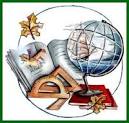                       Розвиток творчих здібностейта трудових навичок   учнів.Творчість -  це незримі ниточки,                                                      які об’єднують серця                                                                                            В.Сухомлинський            Людина розвивається духовно й фізично тільки в праці. Без праці вона деградує. Будь-які спроби уникнути продуктивної праці призводять до негараздів і для особистості, і для суспільства. Праця сприяє  розумовому розвиткові учнів. Участь школярів у трудових процесах позитивно впливає на їх поведінку, дисциплінує.Трудове виховання – процес залучення школярів до різноманітних педагогічно організованих видів суспільно корисної праці з метою розвитку в них творчого практичного мислення,працьовитості й свідомості людини праці. Тому учні нашого класу активно беруть участь у шкільних суботниках . Ми вчимося не смітити,бо знаємо,що чисто не там, де прибирають,а там , де не смитять. Учні чергують в класі кожний день у малих групах. Є відповідальні за квіти у класному кабінеті. Кожний місяць в класі проводиться генеральне прибрання( учні миють парти,витирають пил на підвіконнях та у шафах).В.О. Сухомлинський зазначав, що „...без творчого життя особистість не може бути вихованою, без творчості немислимі духовні, інтелектуальні, емоційні, естетичні взаємовідношення”. Саме творчість стимулює розвиток інтересів, мислення, дослідницької діяльності, що є одним з основних завдань сучасної школи. Щоб стимулювати творчу активність школярів, я використовую проектну технологію .Ще одним із головних завдань класного керівника є створення умов для зростання  творчих обдарованих дітей. Реалізація мети забезпечується переважанням інтерактивних методів навчання .    Інтерактивні технології у вихованні учнів.Щоб досягти поставлених цілей використовую інтерактивні технології виховання учнів. Використання інтерактивних технологій у вихованні молодого покоління передбачає моделювання життєвих ситуацій, використання рольових ігор, спільне вирішення проблеми на основі наданих обставин та відповідної ситуації.            Якщо застосування інтерактивних методів у виховній роботі здійснюється ефективно, слід очікувати:- підвищення самосвідомості підлітків;- збільшення досягнень;- збільшення датячої підтримки один одного;- доречної поведінки;- внутрішньої мотивації;- зростаючої активності;- прагнення до обміну інформацією;- позитивної емоційності протягом виконання всіх завдань;- більш позитивного самоконтролю.           У своїй роботі класного керівника я використовувую такі інтерактивні методи:мозкові штурми - «Що для мене означає «здоровий спосіб життя?»рольові ігри- «Я не згоденгрупове дослідження- «Які продукти харчування є корисними для здоров'я людини?», «Міфи і факти про ВІЛ/СНІД»;круглий стіл - «Методика загартування організму»;                                 Метод проектів.          Метод проектів є ефективним для проведення нетрадиційних класних годин  та для проведення цікавих позакласних заходів. Впровадження методу проектів є джерелом ініціативності, винахідливості, впевненості, творчої фантазії вихованців, що допомагає учням з різними здібностями і задатками досягти своєї мети, довести свою унікальність. Це, перш за все, педагогіка співпраці учителя та учня, рівновідповідальність дорослого й дитини. На мою думку, найбільш ефективним шляхом вирішення проблеми виховання і навчання учнів дієвим способом, формування компетентностей життєтворчості є використання методу проектів у виховній роботі.       Клас працює над двома довготривалими проектами. Перший- це виховний проект "Щоденник особистих досягнень " та    "Моя Батьківщина ". Першою ступеню,якого був міні -проект "Мій край -моя історія жива".( Див. додатки)      Виховний проект "Щоденник особистих досягнень "- це сходинки успіхів учнів нашого класу протягом навчання в школі. Мета проекту-заохочення учнів  жити активним життям,відслідити  успіхи та досягнення учнів протягом всього шкільного шляху.    Виховний проект "Моя Батьківщина " має на меті вивчення історії рідного краю,виховання патріотичних почуттів любові та поваги до Батьківщини.Особливостями проекту є те,що він складається з декількох ступенів та його межпредметні зв'язки. В 5 класі перша ступінь проекту була повязана з англійською мовою, у6 класі з історією.                      Технологія педпідтримки               Всі сучасні технології є особистісно орієнтованими, оскільки спрямовані на індивідуальний розвиток особистості учня. Вихователю важливо допомагати дитині у вирішенні особистих життєвих проблем: розуміння сенсу життя, пошуку шляхів саморозвитку, досягненню успіху в навчанні, здобутті професії, суспільному і особистому житті.                 Проблему педагогічної підтримки (фасілітації) підняла гуманістична психологія (К.Роджерс). У 90-х роках її розвинули російські педагоги О.Газман, О.Бондаревська, Н.Щуркова, українські - О.Пєхота, СІ. Подмазін, Г.Сорока та інші.                  За О.Газманом педагогічна підтримка полягає у спільному визначенні разом із дитиною її інтересів, цілей, можливостей і шляхів подолання перешкод (проблем), що заважають їй зберегти людську гідність і досягти позитивних результатів у навчанні, самовихованні, спілкуванні, способі життя.         Метою педагогічної підтримки є усунення перешкод, що заважають успішному самостійному рухові дитини у світі.         Калейдоскоп шкільного життя класу різноманітний.Учні займаються в гуртках та спортивних секціях.Діти з задоволенням беруть  участь загальношкільних заходах.Співпрацюють  з районним будинком  культури та будинком творчості .Співпрацюють з шкільною і районною бібліотекою. Успішно діє учнівське самоврядування.                                      СамоврядуванняУ сучасних умовах постає соціальна потреба у наявності особистості, спроможної розв'язати і щоденні, і масштабні завдання, які забезпечують не просто виживання, а прогрес нації. Саме такою наукою управління є участь у   самоврядуванні. Адже саме сьогодні у школі розвивається принципово нова технологія навчально-виховного процесу на основі самоврядування. На мою думку, самоврядування – це реальний безперервний процес залучення учнів до громадських справ.Педагоги багатьох країн світу різними засобами довели, що учнівське самоврядування в школі у межах справ і взаємин дітей, делегування їм педагогами частин своїх прав та обов'язків створюють широкі можливості для розвитку соціальної відповідальності та активності кожного учня. Починаючи з 5-го класу я намагаюсь створити дієву схему роботи учнівського самоврядування в класі. Щоб це було не лише на папері, а допомагало у згуртуванні та роботі класного колективу. Наша мета – ознайомлення з історією, славними традиціями України, об'єднання зусиль для добрих і корисних справ, розвиток власних здібностей і талантів, виховання бережливості  в усьому, поваги й любові до своєї родини, виховання громадянина України – носія національних цінностей та загальнолюдських надбань. Провідною ідеєю є  всебічне виховання учнів через участь в органах учнівського самоврядування.У своїй роботі я  використовую один із найважливіших принципів виховання – забезпечення активної позиції учнів в спільному житті.Виступаючи в ролі і виконавців і організаторів діяльності, мої вихованці постають перед необхідністю виявити взаємну відповідальність, допомогу, вимогливість. Маючи бажання утвердитися в колективі ровесників, учні намагається виявити себе якнайкраще в системі стосунків відповідальної залежності. Моїми основними завданнями в роботі з учнівським самоврядуванням є - навчати організаторській майстерності: планувати (що і як робити), роз'яснювати кожному важливість запланованої справи; призначати відповідальних за кожну ділянку спільної справи; дотримувати черговості в розподілі доручень; аналізувати результати і засоби, якими їх досягнуто; визначати особистий внесок кожного учня у загальну справу.Досліджуючи групову діяльність школярів, я встановила, що завдяки координованим навчальним зусиллям окремих членів групи у групі встановлюється досить швидкий темп вирішення задач, стимулюється працездатність. Спільні дії справляють позитивний вплив не лише на об'єм, а й на якість роботи. Це я пояснюю в такий спосіб. Підліткам буває психологічно складно звертатись за поясненням до вчителя і набагато простіше до ровесника. Працюючи в групі, вони не соромляться вільно запитувати, висловлювати думку. В такій атмосфері зникають неприємні почуття невпевненості чи навіть страху.   У груповій діяльності формується вміння прийти на допомогу у потрібну хвилину: пояснити, перевірити, порадити. Складаються товариські взаємостосунки.Виховна функція групової діяльності школярів полягає також у підготовці їх до спілкування і співпраці в самостійному житті після закінчення школи. Вона виховує самостійність і наполегливість, вміння співпрацювати разом.По можливості учні приймають участь у різноманітних заходах школи. Ми вчимося не лише вигравати, а й програвати. Оскільки програш дає стимул до наступної плідної праці. Зміст праці в сучасних умовах вимірюється не тільки ступенем її інтенсивності, а й рівнем творчості. При підготовці та проведенні  виховних годин намагаюсь організувати роботу так, щоб більшість учнів були залучені до діяльності, мали можливість розуміти і обговорювати результати своїх досягнень, були в них зацікавлені.Вважаю, якщо класний керівник не прагне зацікавити школярів, залучити їх до творчої активної діяльності, такий класний керівник «працює сам для себе».Тому і форми проведення виховних годин та заходів  добираю такі, які б ефективно впливали на емоції, свідомість учнів, пробуджуючи в них інтерес та мотивацію, самостійність мислення та дій. Саме за таких умов можна досягти високих результатів.Ефективними формами виховної роботи є: гра, диспут, конкурсна програма, КВК, КТС, вікторина, тематичні свята та інші… Також сучасні форми роботи  передбачають використання інноваційних технологій не лише в навчальній діяльності, а й у виховній роботі. Все людське пізнання є безперервним процесом постановки та вирішення нових завдань. Тому процес виховання  намагаюсь організувати  таким чином, щоб учень був змушений постійно тренувати здатність вирішувати творчі завдання.Набуваючи досвіду самостійного вирішення завдань, мої учні  поступово приходять і до самоосвіти – оволодіння теоретичним матеріалом і практичним вмінням, що створює можливості для самопізнання і самореалізації особистості. Саме тому намагаюсь працювати в атмосфері доброзичливості і взаємної підтримки, що сприяє розвитку співробітництва.Вважаю, що сьогодні повинна змінитись  роль класного керівника: він повинен бути не наглядачем, не контролером, а виконувати роль консультанта та джерела знань, стати старшим товаришем, другом, порадником, партнером у спільній діяльності.Такий класний керівник не домінує, а співпрацює з учнями. Вони особистісно захоплені один одним, довіряють, поважають думки, почуття, позитивно налаштовані на творчість, вони співавтори заходу.Саме співпраця учня і вчителя стане ще одним ключем до успіху наших учнів.Формула успіху учнів у кожного вчителя різна. На мою думку, це залежить не лише від форм і методів, які ми застосовуємо у своїй роботі. Напевно, не останню роль в цьому відіграє і сама особистість класного керівника. Для того, щоб наші діти досягли успіху, ми ніколи не повинні зупинятися на досягнутому, постійно бути в творчому пошуку, займатися самовдосконаленням На думку В.О. Сухомлинського, висока виховна ефективність взаємовідносин між особистістю і колективом досягається, якщо «це гуманні, людські взаємини між учнями, між вихователями і вихованцями, і на цій основі єдині поняття про добро і зло».  Унікальні виховні можливості учнівського самоврядування виявляються у створенні його членами простору для самореалізації, формуванню семи духовних цінностей учнівського самоврядування: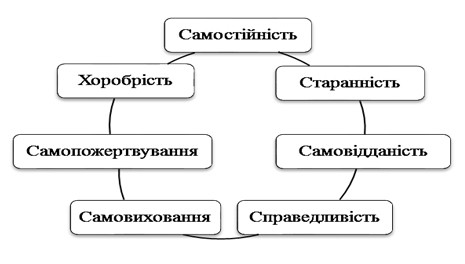                           Такий підхід до розвитку учнівського самоврядування потребує плідної співпраці класного керівника з учнівським самоврядуванням і передбачає: відмову від адміністративного характеру управління, забезпечення поваги до особистості школяра, впровадження особистісно зорієнтованої творчої діяльності, що породжує у школярів потребу в організації самоврядування, прояву лідерських якостей, ініціативи, творчості. Дослідження свідчать, що така організація діяльності класу сприяє створенню комфортного психологічного мікроклімату, в якому панують творчість, дружні, товариські, довірливі стосунки між педагогами й учнями, захищеність школярів від приниження, звинувачень, докорів, створення духовно-інтелектуального тла діяльності колективу.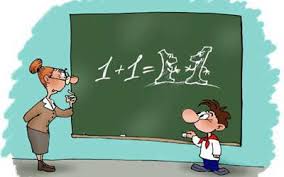  Важливою умовою у створенні та забезпеченні системи виховної роботи в класі є організація співпраці з батьками. Зробити батьків активними учасниками педагогічного процесу - це важлива й відповідальна задача класного керівника.                  Робота з батькамиСім'я — джерело, водами якого живиться повноводна річка нашої держави.В. Сухомлинський             На розвиток дитини помітно впливає зацікавленість батьків шкільним життям. А тому, працюючи над  своєю проблемою, ми будуємо невидимий ланцюжок між родиною і школою, який служить на благо усім учасникам навчально-виховного процесу. Це спільні турботи про те, щоб усім було цікаво і затишно в школі, як у рідній домівці. Контакт з батьками як взаємодія може бути встановлений лише за умови, що обидва суб'єкти усвідомлюють: тільки спільними зусиллями можна створити умови для розвитку та виховання дитини, допомогти їй у набутті необхідного соціального досвіду.             Отже , основні види роботи з батьками:        педагогічна освіта батьків;        забезпечення участі батьків у життєдіяльності класу;        індивідуальна робота з батьками;        педагогічне управління діяльністю батьківської ради класу;        інформування батьків про хід і результати навчання, виховання.              Сім'я і школа — потенційні природні партнери у вихованні дітей. І шкільна, і сімейна сфери не існують ізольовано в житті дитини, яка, приходячи до школи, репрезентує світ своєї родини, умови життя, спектр соціальних взаємин, звички, манери поведінки, зрештою, рівень інтелекту. Тому я завжди прагну до взаємодії з сім'єю. Це знаходить своє відображення в обговоренні сімейного виховання, у педагогічній просвіті батьків, у безкінечному спілкуванні з батьками з приводу навчання і поведінки їхніх дітей, у викликах батьків до школи тощо.             Педагогічна освіта батьків планується відповідно до вікових особливостей дітей, цілей і задач навчально-виховного процесу, конкретних проблем, що виникають у ході спільної діяльності вчителя й батьків.            Рівень педагогічної освіти батьків залежить від традицій у сім'ях, в яких вони виросли, від набутих знань, життєвого досвіду, здатності до саморозвитку. На сучасному етапі, у зв'язку з переходом до нового типу суспільства, утвердженням нових суспільних, етичних цінностей, а також із процесами глобалізації, одним із свідчень яких є Інтернет, педагогічна грамотність батьків нерідко відстає від реальної педагогічної ситуації, суспільних потреб, очікувань дитини. Тому школа має дбати про постійний розвиток педагогічних знань батьків, вдаючись до різних методів роботи. Найпоширенішими серед них є:            Педагогічна пропаганда у вигляді індивідуальних та індивідуально-   групових консультацій батьків.            Виступи перед батьками психологів, лікарів, юристів.          Виховання учнів без участі батьків  на мою думки є мало ефективним. Тому планується кожного року проводити заходи із залученням батьків. Дійсно родинне свято – подія в класі. Під час  підготовки і проведення цього заходу учні свідомо прагнуть проявити найкращі свої здібності і вміння, діти набувають навичок особистої культури і мовлення. З метою виховання в учнів шанобливого ставлення до батьків, бабусь і дідусів, членів родини, вчителів, до звичаїв і побуту українського народу, формування в учнів поняття ідеалу в житті, який відповідав би кращим зразкам української  народної педагогіки у класі  плануються заходи " Вам , любі матусі",            " Добра родина – славна Україна".              Визначальна умова взаємодії цих двох суб'єктів  - батьків і педагога - вичерпне уявлення про зміст виховної діяльності один одного. Отже, педагог має знати, з якої сім'ї прийшла в школу кожна дитина, яка структура цієї сім'ї, у якому стані перебуває сучасна українська родина і які тенденції зумовлюють її розвиток. Це зробить взаємодію педагога та батьків учнів більш конкретною, осмисленою, результативною.             Тому  пропоную вашій увазі принципи ,  на яких будується  моя  робота з батьками:           пізнати кожну дитину;           знати, як вона мислить, відчуває, сприймає;           вивчити характер та  інтереси дитини;           вивчити особливості її організму;            Результатом  роботи  класного керівника з батьками  повинно бути максимальне зближення сім'ї та школи на основі    взаємоспілкування, взаєморозуміння, взаємодопомоги.          В своїй роботі з батьками вважаю  доцільним  поєднання індивідуальних, групових, колективних та масових форм роботи.Індивідуальні бесіди з батьками відбуваються як за ініціативою самих батьків, так і за ініціативою педагога.           Перевагою індивідуальної роботи є те, що наодинці з учителем батьки відвертіше розповідають про свої проблеми та труднощі у вихованні дітей. Індивідуальне спілкування з батьками дає вчителю можливість вибрати правильний підхід до дитини.Я  відвідую сім'ю учня з метою налагодження контактів з батьками, з'ясування загальної та педагогічної культури сім'ї, умов життя учня, консультування щодо єдиних вимог до дитини, залучення батьків до активної  участі в житті класу.У становленні та розвитку учнів спираюсь на допомогу батьківського комітету. Батьківський комітет працює разом із класним керівником, бере участь в організації класних та позакласних заходів, також співпрацюємо зі шкільним комітетом та адміністрацією школи.           Інформування батьків про хід і результати навчання, виховання й розвитку учнів здійснюється класним керівником за допомогою тематичних і підсумкових батьківських зборів, індивідуальних консультацій, перевірки щоденників учнів, складання карт розвитку дітей і таблиць результатів навчальної діяльності, ведення щоденників спостереження за процесом розвитку дитини чи зошитів досягнень учнів, написання батькам листів-характеристик, записок-повідомлень, вітальних листівок і листів подяки.Чи легко бути класним керівником? Відповідь на це питання знають ті, хто не один рік віддає своє серце дітям, вкладає в них душу, проводить у школі практично весь свій час. Так, бути класним керівником нелегко, а бути гарним класним керівником ще важче…Які тільки завдання не доводиться  вирішувати, які тільки проблеми не виникають інколи! Але, думаю, ви погодитесь з тим, що однією із найбільш складних проблем є проблема налагодження співпраці з батьками учнів.           У батьків відносини зі школою часто бувають складні. За десять - одинадцять  років багато з них так і не можуть переступити через страх відвідування батьківських зборів, «індивідуальної консультації», на яку періодично запрошують вчителі... Але всі батьки розуміють - роздільність зі школою тягне за собою непривабливі наслідки для обох сторін,отже все у наших руках...Учителем не кожен може бути, 
Не кожне серце вміє говорить... 
Учитель лише той, хто вміє чути, 
Окрилити, навчити і любить. 
Тендітну душу ласкою зігріти 
І добротою ниву засівать, 
Безмежно, щиро цілий світ любити 
І дітям усього себе віддать. 
(Н. Красоткіна)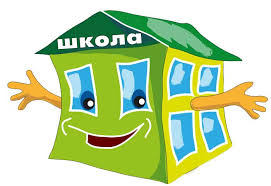 